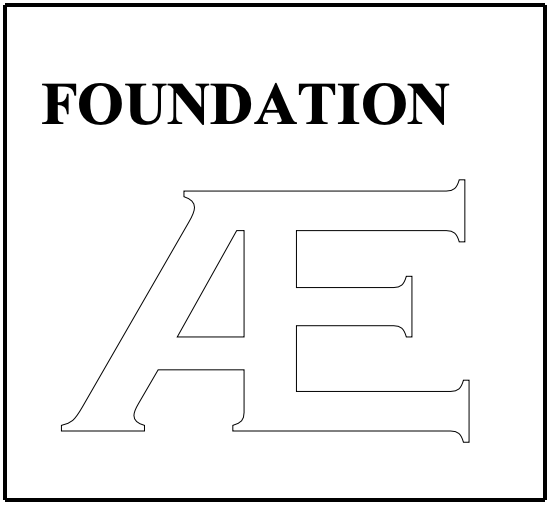 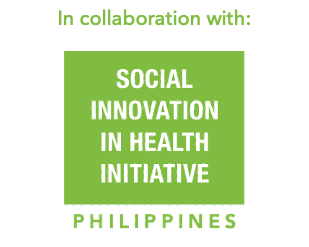 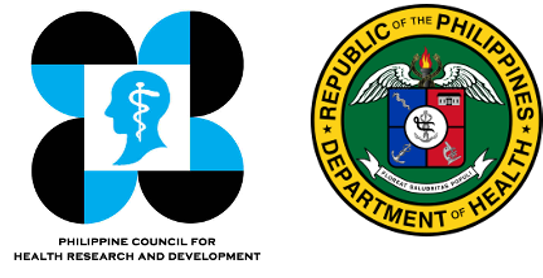 The Gelia Castillo Award for Research on Social Innovations in Health (GCARSIH)Call for Applications 2022ABOUT THE AWARDThe Gelia Castillo Award for Research on Social Innovations in Health (GCARSIH) aims to recognize the outstanding social innovations that address persistent, societal and health systems challenges. Through the innovators’ experience, we can better understand why and how social innovations create impact, and discover the keys to scale up or integrate these effective interventions into the larger health system.This Award is open to ongoing social innovations in health developed by Filipinos for the Filipinos. The entry must be implemented in the Philippines.For the purposes of this Award, social innovations in health (SIH) are defined as new solutions (product, services, models, market mechanisms, processes) created by multi-sectoral health system actors. The solutions must address a health need more effectively than existing approaches, and have the ability to enhance people’s capacity to act and take ownership of their own health. Social innovations have health-system changing potential as it changes and strengthens relationships between people and results in a more effective use of available resources.WHO CAN SUBMIT AN ENTRY?The Award is open to all individuals, groups and institutions that have successfully developed and implemented social innovations in health in the Philippines. Participating institutions may be:public or privatemembers of the consortiumscientific, technological and professional societies or associationsresearch institutesuniversities and collegesothersHOW TO SUBMIT AN ENTRYStep 1. Complete the Submission Entry Form (see below), which includes a comprehensive write-up of the health innovation, a description of future plans for sustainability or scale-up, and relevant supporting documents.Step 2. Submit your entry in person, via courier or via email on or before May 6, 2022.Email: Send to gcarsih@gmail.com with the subject:
GCARSIH SUBMISSION / <Name of Innovation> / <Name of Region>In-person or courier: Please refer to Submission Entry Form for the mailing details. CRITERIA Eligibility. The submitted social innovations in health will be considered for shortlisting based on the following eligibility criteria:Developed by Filipino/s.Implemented in the Philippines for at least one (1) yearBased on an identified priority health need of a community or geographical context.Complete submission entry form (that has enough information for a fair review) submitted within the set deadline.
Technical Screening. Submitted entries shall be screed based on the following criteria:A programme, process, product, practice or a market mechanism with a high degree of innovativeness (i.e. new and different in its context) Demonstrated an inclusive process (engagement of community or stakeholders)Demonstrated positive health and social outcomesNot a purely medical or scientific innovation
Selection. Entries that pass eligibility and technical screening will be scored by an external independent panel of experts based on the following selection criteria:Degree of Innovativeness (25%) - The innovation provides a novel approach to address a systemic health challenge within its local context, providing an alternative to the status quo.Significance (15%) - The innovation addresses a health priority of the Philippines (as defined by the National and/or Regional Unified Health Research Agenda), or a priority in a more localized level such as prevalent yet neglected health problem in a town or a marginalized group/ethnic groupParticipatory & Co-owned (15%) - Participatory approach is evident in the development, implementation, and evaluation of the innovation (i.e. contributions from various stakeholders: the patients/families, local health personnel, local leaders, other sectors).Potential for Further Research or Scale (15%) - There are clear plans for further research and development of the innovation. The innovation shows feasibility to be applied, replicated and scaled-up to other communities with similar problems, or integrated into the broader health system.Inclusiveness (10%) - The innovation has the potential to be used by a large number of people, enhancing equity and access.Effectiveness (10%) - The innovation has a demonstrated positive outcome on the health challenge it is addressing.Affordability (10%) - The innovation is affordable to the poor who are otherwise excluded in the local context or the solution is more cost-effective than the status quo.SHORTLISTING AND FINAL SELECTIONThe RHRDC will conduct the initial review and shortlisting of applications based on the eligibility criteria, and endorse the shortlisted entries to the GCARSIH Secretariat. Eligible entries will then be screened based on how the social fits the criteria of social innovation provided above.The Final Selection will be conducted by an independent panel of experts convened by the GCARSIH Secretariat. The innovations will be scored on a scale of 1-5 in 0.5 increments. The panel may conduct on-site or online validation calls (e.g. telephone or video conference). Only the top 10 finalists for the award will be notified.The panel has the prerogative not to give the award if the innovations fail to reach the threshold score. The decision of the panel is final.PRIZES AND INCENTIVESThe top innovations in health will receive a cash prize, eligibility for a research and development grant, and a training and mentoring package with subject matter experts to enable the project to further expand and scale. The training and mentoring package shall be designed to help the top innovation teams create research proposals for their grants. The Gelia Castillo Award for Research on Social Innovations in Health (GCARSIH) 2022SUBMISSION ENTRY FORMThank you for your interest in sharing your social innovation in health! We are excited to learn about your innovation. Please complete the submission form below, which consists of two parts.You may submit this completed entry form and supporting documents (see Part 2) on or before May 6, 2022 in person, via courier or via email.Email: Send in .pdf format to gcarsih@gmail.com with the subject: GCARSIH SUBMISSION / <Name of Innovation> / <Name of Region>In person or courier: Please refer to the last section of this form for the mailing details
For more information about GCARSIH submission guidelines, please refer to the GCARSIH guide document for submission. If you have any questions, please contact us through gcarsih@gmail.com or the respective RHRDC in your region.PART 1: About the InnovationPlease complete the information in the tables below. This will provide us with a basic overview of your project and the people or organization implementing this project.*If the innovation is operating in multiple regions, please underline which is the main region of operation or the region with the largest operation.Part 2: Supporting DocumentsPlease provide documentary proof of your innovation or other relevant documentation. (These may include publications, technical reports, certifications, photographs, or certification from partner institutions if you self-nominate your entry.)You may send the additional documents in separate files, or within this submission form if applicable. Kindly note:For supporting documents: If you are attaching documents in separate files, please make a list of the file name(s) in this section, along with a title or short description of the document.For online documents: For documents that are accessible online, please provide the title and link(s) in this section. In cases wherein files will be sent through Google Drive, please grant our official email gcarsih@gmail.com access to the relevant files or folders.Annex: List of Addresses for in-person or courier submissionPlease submit your entry form and supporting documents to the Regional Health Research and Development Consortium (RHRDC) specific to your region.Personal DetailsPersonal DetailsPersonal Details1.Name of lead innovator2.Job title / position3.Office address4.Phone / Mobile NumberEmail Address4.Phone / Mobile NumberEmail AddressAbout the Social InnovationAbout the Social InnovationAbout the Social Innovation5.Name of organization (N/A if not associated with any organization)6.Year innovation started7.Sites of operation*(provinces, regions)8.Size of operations(no. of people working on the innovation)9.Website/social media account of innovation, if any10.Links to external content, if applicable(links, video, pictures of the organization and/or Innovation)11.Phone numberEmail address11.Phone numberEmail address12.Organizational structure/sector (government agency, hospital, academe, NGO, etc.)13.Sources of funding of the innovationAbout the Social Innovation in HealthAbout the Social Innovation in HealthAbout the Social Innovation in Health14.Name of Social Innovation 15.hat problem is your social innovation solving? hat problem is your social innovation solving?  15.Answer: (Max 200 words)Answer: (Max 200 words)16.Describe the social innovationPlease describe the innovation in detail - including the different actors, processes, and products associated with it:Who initiated the social innovation?Who are the main beneficiaries?How was the innovation developed? Who participated in planning and implementation? To what extent were the end users/community members involved in the development and implementation of the solution?What were the contributions of the different stakeholders? How is/are the community/ies where implementation is being done involved with the innovation?What is its current stage of implementation?How is it being sustained?Describe the social innovationPlease describe the innovation in detail - including the different actors, processes, and products associated with it:Who initiated the social innovation?Who are the main beneficiaries?How was the innovation developed? Who participated in planning and implementation? To what extent were the end users/community members involved in the development and implementation of the solution?What were the contributions of the different stakeholders? How is/are the community/ies where implementation is being done involved with the innovation?What is its current stage of implementation?How is it being sustained?Answer: (Max 400 words)Answer: (Max 400 words)17.Describe the positive impact of your social innovation In your answer, you may find it useful to consider the following:Effectiveness: What health outcomes were improved by the innovation? How did it address the problem/s it intended to solve?Affordability: How did it make healthcare more affordable?Inclusiveness: To what extent is the social innovation inclusive? How did it improve access and equity? In what ways did it purposefully consider the needs of excluded or marginalized groups?How did the social innovation address social determinants of health? How did it change behaviors, relationships, roles, and systems?Describe the positive impact of your social innovation In your answer, you may find it useful to consider the following:Effectiveness: What health outcomes were improved by the innovation? How did it address the problem/s it intended to solve?Affordability: How did it make healthcare more affordable?Inclusiveness: To what extent is the social innovation inclusive? How did it improve access and equity? In what ways did it purposefully consider the needs of excluded or marginalized groups?How did the social innovation address social determinants of health? How did it change behaviors, relationships, roles, and systems?Answer: (Max 400 words)Answer: (Max 400 words)18.How is your social innovation unique in your context? In what ways does it address the health problem differently than existing approaches?How is your social innovation unique in your context? In what ways does it address the health problem differently than existing approaches?Answer: (Max 150 words)Answer: (Max 150 words)19.Future PlansIn your answer, you may find it useful to consider the following:What are future plans for your social innovation in terms of sustainability, scale up and research?What kinds of support do you need to further your social innovation?How can research help improve or scale your social innovation?What are the barriers and stumbling blocks in sustaining the social innovation? How do you plan to address these?How do you envision it to be integrated into the national health system?Future PlansIn your answer, you may find it useful to consider the following:What are future plans for your social innovation in terms of sustainability, scale up and research?What kinds of support do you need to further your social innovation?How can research help improve or scale your social innovation?What are the barriers and stumbling blocks in sustaining the social innovation? How do you plan to address these?How do you envision it to be integrated into the national health system?Answer: (Max 300 words)Answer: (Max 300 words)RegionMailing DetailsAddress1RE: GCARSIHDr. Ma Lourdes K. OtayzaRegion I Health Research & Development ConsortiumMariano Marcos Memorial Hospital and Medical Center, Batac, Ilocos Norte2RE: GCARSIHDr. Teresita A. TabaogCagayan Valley Health Research & Development Consortium#2 Dalanna Paccurofon cor. Matunong St., Regional Government Center Carig Sur, Tugegarao City, Cagayan 35003RE: GCARSIHDr. Julius Caesar V. SicatCentral Luzon Health Research & Development ConsortiumDepartment of Science and Technology - Regional Office No. 3 Diosdado Macapagal Govt. Center, Maimpis, City of San Fernando, Pampanga4ARE: GCARSIHDr. Melchor Victor G. FriasHealth Research and Development Consortium Region IVARoom 6301, 3F De La Salle Angelo King Medical Research Center, Gov. D Mangubat Ave., Burol Main, Dasmariñas4BRE: GCARSIHDr. Merian C. Manicc to Dr. Ma. Josefina P. AbilayMIMAROPA Health Research and Development ConsortiumDepartment of Science and Technology – MIMAROPA, 4th floor PTRI Building, General Santos Avenue, Bicutan, Taguig City 16315RE: GCARSIHDr. Arnulfo M. MascarinasBicol Consortium for Health Research & Development2nd Flr Climate Change Building, Bicol University Compound, Sagpon, Legazpi City6RE: GCARSIHDr. Adriano P. Suba-anWestern Visayas Health Research & Development ConsortiumDepartment of Health-Center for Health Development (DOH-CHD) Western Visayas, Mandurriao, Iloilo City 50007RE: GCARSIHDr. Enrico GruetCentral Visayas Consortium for Health Research and DevelopmentCollege of Medicine, Cebu Doctors’ University, Nortth Reclamation Area, Mandaue City, Cebu8RE: GCARSIHDr. Exuperia B. SabalberinoEastern Visayas Health Research & Development ConsortiumDepartment of Health-Center for Health Development (DOH-CHD) Region VIII, Government Center, Candahug, Palo, Leyte 65019RE: GCARSIHDr. Chona Q. SarmientoZamboanga Consortium for Health Research & DevelopmentDOST Regional Office No. 9, Capt. Ferdinand Marcos Road cor. Gen. Alvarez St., Pettit Barracks, Zamboanga City, 700010RE: GCARSIHDir. Alfonso P. AlambanNorthern Mindanao Consortium for Health Research & DevelopmentDepartment of Health-Center for Health Development (DOH-CHD) Region X, JV Seriña St., Carmen, Cagayan de Oro City11RE: GCARSIHDr. Warlito C. VicenteRegional Health Research & Development Consortium – XIDOST Regional Office XI, Davao Medical Center Compound corner Friendship and Dumanlas Roads Bajada, Davao City12RE: GCARSIHEngr. Sammy P. MalawanHealth Research & Development Consortium – XIIDOST-Regional Office No. XII, Philippine National Halal Laboratory and Science Center Bldg., Brgy. Paraiso, Koronadal CityBARMMRE: GCARSIHEngr. Aida M. SilonganBARMM – Health Research and Development ConsortiumMinistry of Science and Technology – BARMM, BARMM Complex, Cotabato CityCARRE: GCARSIHDr. Demetrio P. Anduyan Jr.Cordillera Regional Health Research & Development ConsortiumDOST Regional Office CAR, Km. 6, La Trinidad, Benguet 2601CARAGARE: GCARSIHDr. Cesar C. CassionCARAGA Health Research & Development ConsortiumDepartment of Health-Center for Health Development (DOH-CHD) CARAGA, Pizzaro St., Butuan CityNCRRE: GCARSIHDr. Carmencita PadillaMetro Manila Health Research & Development ConsortiumMMHRDC Office, GF, UP NIH Bldg., Pedro Gil St., Ermita, Manila